Lesson 4: Attributes of Rectangles, Rhombuses, and SquaresStandards AlignmentsTeacher-facing Learning GoalsIdentify attributes of rhombuses, rectangles, and squares.Student-facing Learning GoalsLet’s find out what makes rectangles, rhombuses, and squares what they are.Lesson PurposeThe purpose of this lesson is for students to consider the geometric attributes a quadrilateral must have to be a rhombus, rectangle, or square.In previous lessons, students learned how to compare and describe shapes using geometric attributes. In this lesson, students analyze examples and non-examples of rectangles, rhombuses, and squares in order to identify their defining attributes. As they discern and describe features that define these quadrilaterals, students practice looking for structure (MP7) and communicating with precision (MP6).Throughout the lesson, offer rulers to students if needed to determine if sides have the same length.Access for: Students with DisabilitiesEngagement (Activity 1) English LearnersMLR8 (Activity 1)Instructional RoutinesWhich One Doesn’t Belong? (Warm-up)Lesson TimelineTeacher Reflection QuestionToday students carefully analyzed attributes of specific quadrilaterals. How did this work prepare them to see a square as both a rhombus and a rectangle in future lessons?Cool-down(to be completed at the end of the lesson)  5minFind the RhombusesStandards AlignmentsStudent-facing Task StatementSelect all of the quadrilaterals that are rhombuses. Explain your reasoning.A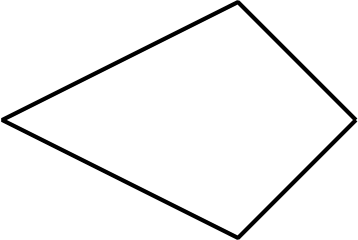 B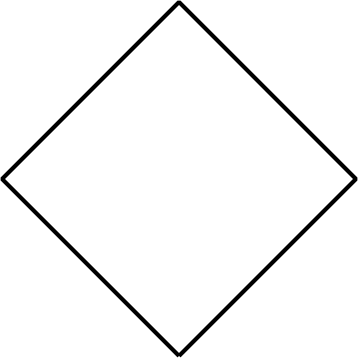 C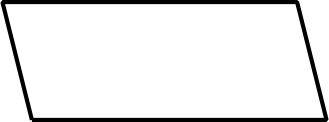 D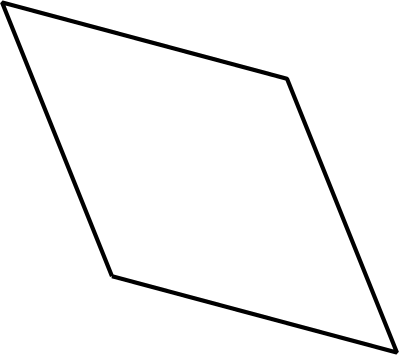 E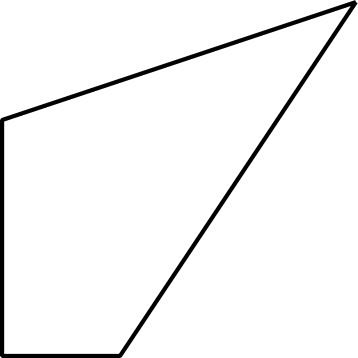 Student ResponsesB and D, because they have 4 sides and all the sides are the same length.Addressing3.G.A.1Warm-up10 minActivity 135 minLesson Synthesis10 minCool-down5 minAddressing3.G.A.1